1ο ΓΥΜΝΑΣΙΟ ΣΥΡΟΥ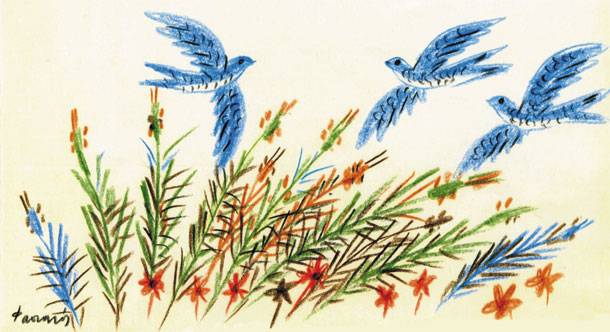 ΠΡΟΣΚΛΗΣΗΤο 1ο Γυμνάσιο Σύρου καλωσορίζει την Άνοιξη, Αναβιώνοντας τα «Χελιδονίσματα».Το πρωί της 1ης Μαρτίου θα τραγουδήσουμε τα κάλαντα της  Άνοιξης στις γειτονιές της Ερμούπολης  μοιράζοντας τον Μάρτη και φύλλα κισσού, όπως επιτάσσει η παράδοση αυτού του πανάρχαιου εθίμου,  που έχει τις ρίζες του στις ευετηριακές τελετές των Αρχαίων Ελλήνων και έφτασε αδιαλείπτως στις μέρες μας μέσω του Βυζαντίου.Η δράση θα κορυφωθεί στα σκαλιά του Δημαρχείου στις 12.30, όπου θα σμίξουν μαζί όλες οι ομάδες των μαθητών και θα αναγγείλουν μουσικά τον ερχομό της Άνοιξης και την επιστροφή των χελιδονιών.Τα έσοδα από τα κάλαντα θα προσφερθούν για τον Δημήτρη Ρίζο.